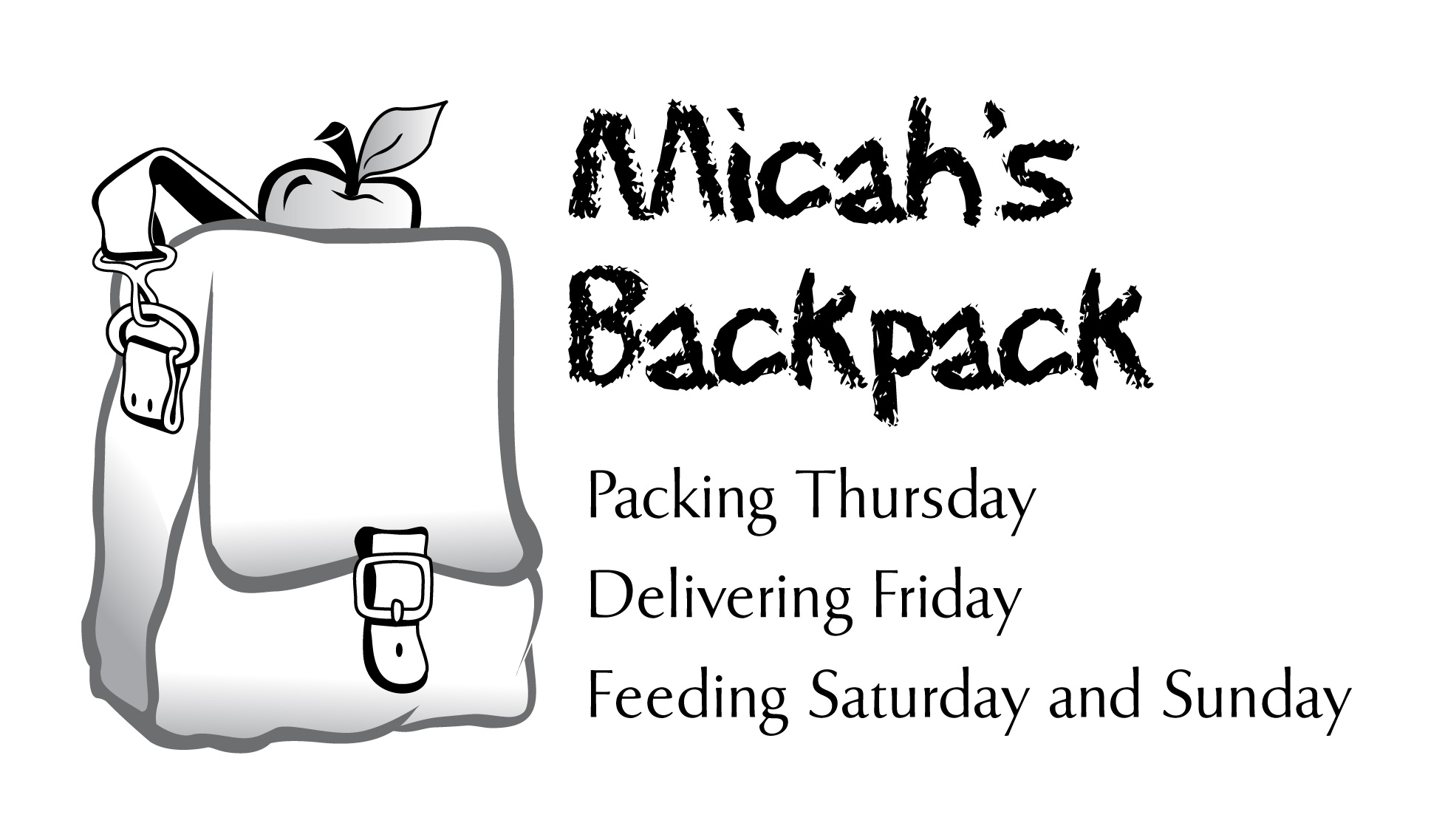 July 2013 Sharing the Story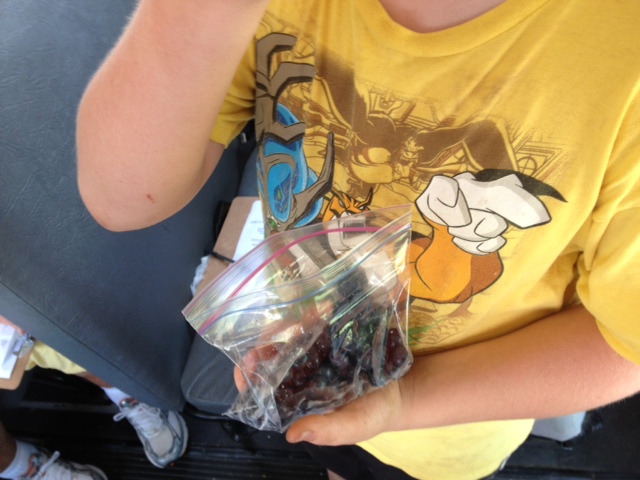 Our friends at 3 Birds Berry Farm encouraged their pickers to share blueberrieswith the kids who visit Micah’s Mobile Backpack.  For two weeks in July they gave over 50 lbs of blueberries!Please let me know if you’d like information about helping in the summer with Micah’s Mobile Backpack!July 2013Summer to Date243.5 Volunteer Hours 486.25 Volunteer Hours 549 Backpacks Delivered 936 Backpacks Delivered3,294 Meals Delivered 5,616 Meals Delivered454 Items of Food Donated2,793 Items of Food Donated